PRESSEINFORMATION (No. 486)10. november 2020	ZUR SOFORTIGEN VERÖFFENTLICHUNGNeuer hochstabiler Standardoszillator mit variabler VersorgungsspannungIQD freut sich über die Markteinführung eines hochstabilen Taktoszillators mit variable Versorgungsspannung im Bereich von 1,6 V bis 3,3 V. Der IQXO-951 25TS liefert eine Frequenzstabilität von bis zu ±5 ppm über den industriellen Temperaturbereich von -40 bis 85 °C. In einem 2.5 x 2.0 mm Standardgehäuse ist der Oszillator bestens für die meisten batteriebetriebenen Anwendungen geeignet. Zu den gängigen Märkten für diese Anwendungen gehören unter anderem Internet der Dinge (IoT), Kommunikation und Medizin. Mehr Informationen zum IQXO-951 25TS finden Sie auf www.iqdfrequencyproducts.com. Für weitere Fragen können Sie sich gerne jederzeit an unser Vertriebs- und Supportteam wenden.###Hinweise für Redakteure:Gestützt auf eine über 40-jährige Erfahrung in der Fertigung von Frequenzprodukten, ist IQD ein anerkannter Marktführer im Bereich Frequenzsteuerung und ein Teil der Würth Elektronik eiSos Group, einem der führenden europäischen Hersteller von passiven Bauelementen. Mit aktiven Kunden in mehr als 80 Ländern bietet IQD eines der umfassendsten Sortimente an verfügbaren Frequenzprodukten, von preisgünstigen kommerziellen Produkten bis hin zu Ausführungen zum Einsatz in hochzuverlässigen industriellen Automotive-Anwendungen, darunter: Quarzkristalle, Taktoszillatoren, AEC-Q200 Quarze & Oszillatoren, VCXOs, TCXOs, OCXOs, mit GPS synchronisierte OCXOs sowie Rubidium-Oszillatoren. Die Fertigungskapazität liegt bei insgesamt mehr als 40 Millionen Einheiten pro Monat, wobei Liefermengen von speziellen Einzelanfertigungen bis hin zu Mehrmillionen-Aufträgen enthalten sind. Darüber hinaus bietet IQD seinen Kunden ein breites Spektrum an Ingenieur-Support-Services einschließlich Anwendungsunterstützung, kundenspezifischer Produktentwicklung, Musterentwicklung, elektrischem Testen & Screening, Frequenz-/Temperaturtests, beschleunigtem Altern, Schaltungs-Charakterisierung sowie MTIE/TDEV-Tests. IQD-Produkte sind durch führende Hersteller in den Branchen Luft- und Raumfahrt, Kraftfahrzeugtechnik, Kommunikation, Computer, Konsumer und Industrie, auf der ganzen Welt spezifiziert. Unsere gesamte Produktpalette ist direkt über unsere Vertriebsbüros oder über unser umfangreiches weltweites Vertriebsnetz erhältlich. erhältlich. Zu weiteren Informationen besuchen Sie www.iqdfrequencyproducts.de.Weitere Informationen: Becky Long
IQD Frequency Products Ltd
T: +44 (0)1460 270270
E: rebecca.long@iqdfrequencyproducts.com
W: www.iqdfrequencyproducts.comTreten Sie uns bei unter:   Facebook  -   Twitter  -   LinkedIn  Google Plus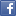 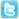 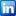 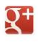 